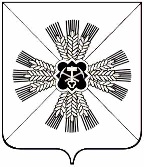 КЕМЕРОВСКАЯ ОБЛАСТЬПРОМЫШЛЕННОВСКИЙ МУНИЦИПАЛЬНЫЙ РАЙОНАДМИНИСТРАЦИЯ ТАРАБАРИНСКОГО СЕЛЬСКОГО ПОСЕЛЕНИЯПОСТАНОВЛЕНИЕот «10» ноября 2017г. № 41с. ТрудОб утверждении перечня первичных средств пожаротушения в местах общественного пользования населенных пунктов Тарабаринского сельского поселенияВ соответствии с Федеральным Законом от 21.12.1994 №69-ФЗ «О пожарной безопасности», Федеральным законом от 06.10.2003 №131-ФЗ «Об общих принципах организации местного самоуправления в Российской Федерации»:         1. Утвердить перечень первичных средств пожаротушения в местах общественного пользования населенных пунктов Тарабаринского сельского поселения,  согласно приложению.2. Руководителю организационно - распорядительного органа администрации Тарабаринского сельского поселения, при установлении особого противопожарного режима, организовать постоянный профилактический контроль за выполнением мер пожарной безопасности предприятиями, учреждениями и организациями всех форм собственности поселения, обращая особое внимание на места с массовым пребыванием людей.3. Обнародовать настоящее постановление путем размещения на информационном стенде администрации Тарабаринского сельского поселения и разместить в информационно-телекоммуникационной сети «Интернет».4. Постановление вступает в силу в день, следующий за днем его обнародования. 5. Контроль за исполнением данного постановления оставляю за собой.УТВЕРЖДЕН  постановлением администрации Тарабаринского сельского поселенияот 10.11.2017 № 41ПЕРЕЧЕНЬпервичных средств пожаротушения в местах общественного пользования населенных пунктов Тарабаринского сельского поселения                      ГлаваТарабаринского сельского поселенияС.М. МеньшутинаНаименованиепомещения,строенияНаименование первичных средств пожаротушения, их количествоПримечаниеКвартиры (комнаты)- огнетушитель порошковый или углекислотный емкостью не менее 2-х литров в количестве 1 ед. на 100 кв.м. общей площади помещений квартиры (комнаты)- асбестовое покрывало размером 1х1 м1 ед. на квартиру (комнату)- приобретает и несет ответственность за содержание собственник жильяИндивидуальные жилые и дачные дома- Для внутренних жилых помещений как для квартир (смотри выше).- емкость с водой объемом не менее 200л, 2 ведра.Немеханизированный пожарный инструмент (ломы, багры, крюки с деревянной рукояткой, ведра, лопаты совковые и штыковые, вилы, ящики с песком)Приобретение за личный счет собственника, за счет коллективных средств домовладельцев. Закрепление инвентаря осуществляется на общих сходах, собраниях и контролируется председателями уличных комитетов, председателями ТОСовГаражи-Огнетушители ёмкостью не менее 5 литров (пенные, водные, порошковые, углекислотные) –1 ед. на одно помещение.- ящик с песком емкостью не менее 0.5 куб.м. с совковой лопатой -1ед, на 1 помещение. Трос, буксирная тяга – 1 ед. на 1 автомобиль.Приобретается за счет владельцевВспомогательные, подсобные, хозяйственные постройки (бани, сараи, помещения для скота, птицы)- огнетушитель емкостью не менее 2 литров (пенные, водные, порошковые, углекислотные) – 1 ед. на 50 кв.м. занимаемой площадиПриобретается за счет владельцевПомещения общественного или иного назначения, связанные с индивидуальной трудовой деятельностью, размещаемые на территории частных землевладенийПо нормам «Правил пожарной безопасности в Российской Федерации» (далее ППБ 01-03)Приобретается за счет владельцев